Louka Autor: Mgr. Veronika Svobodová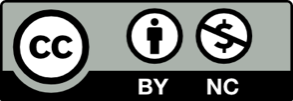 Toto dílo je licencováno pod licencí Creative Commons [CC BY-NC 4.0]. Licenční podmínky navštivte na adrese [https://creativecommons.org/choose/?lang=cs].Video: UčíTelka (1. tř.): LoukaCO VÁS NAPADNE, KDYŽ SE ŘEKNE LOUKA? NAKRESLETE DO OBLÁČKU.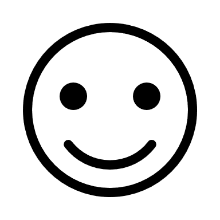 DOPIŠ DO VĚTY SPRÁVNÉ SLOVO. OBRÁZKY TI NAPOVÍ. VĚTY SI PŘEČTI NAHLAS.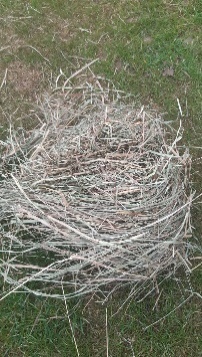 ……………………………………………….……………….. JE USUŠENÁ TRÁVA.                           V REMÍZKU SE SCHOVÁVAJÍ ………………………………………………………..KDYŽ SE NA LOUCE PASE ……………………………..….……., JE TO PASTVINA.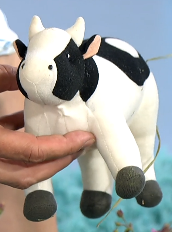 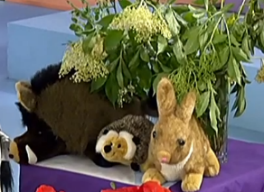 SPOJ ČAROU OBRÁZEK LUČNÍ ROSTLINY S JEJÍM NÁZVEM.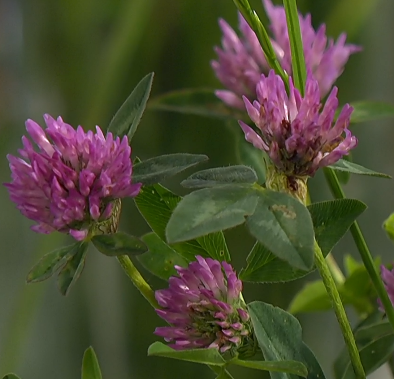 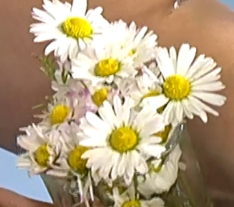 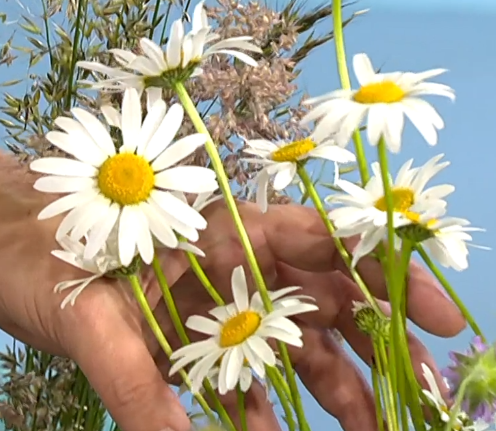 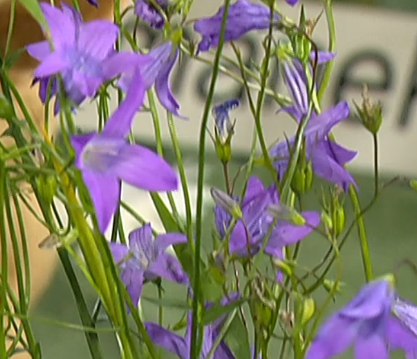 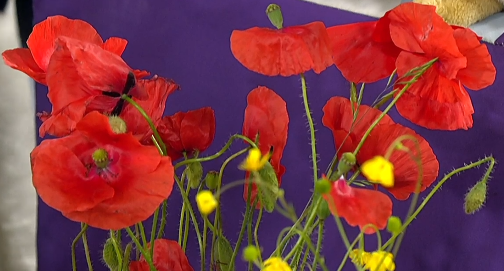 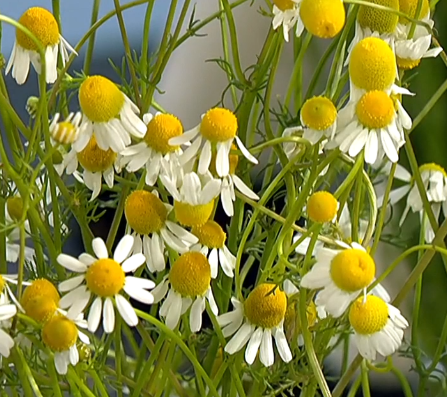 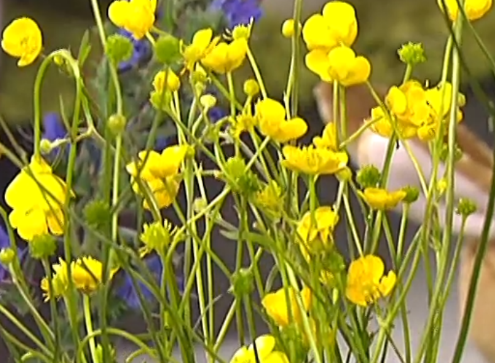 POZNÁŠ PODLE SILUETY, JAKÝ OBYVATEL LOUKY TO JE? DOPIŠ JEJICH NÁZEV.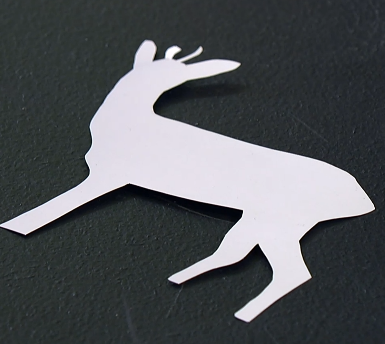 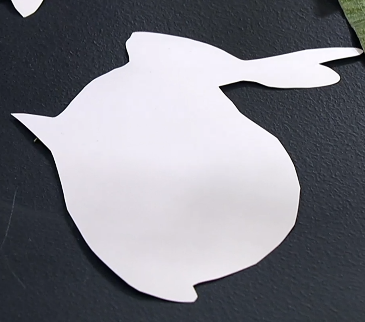 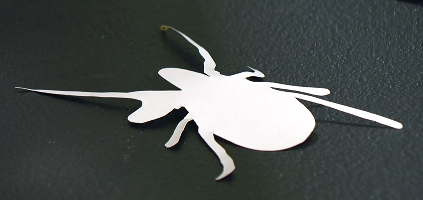 __ __ __ __ __ __     __ __ __ __ __         __ __ __ __ __CO SE STANE, NEŽ NÁM NA LOUKU VYLÉTNE MOTÝL? JE ZDE 6 OBRÁZKŮ. NAPIŠTE K OBRÁZKU ČÍSLO, PODLE TOHO, JAK JDOU OBRÁZKY ZA SEBOU.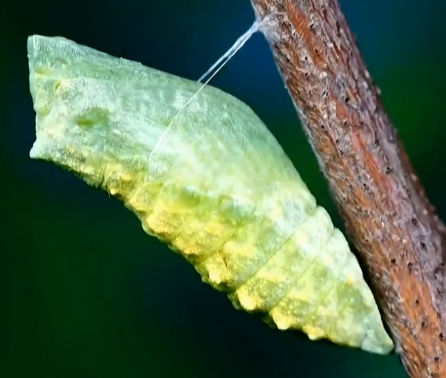 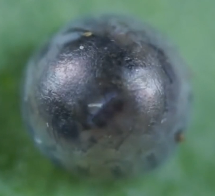 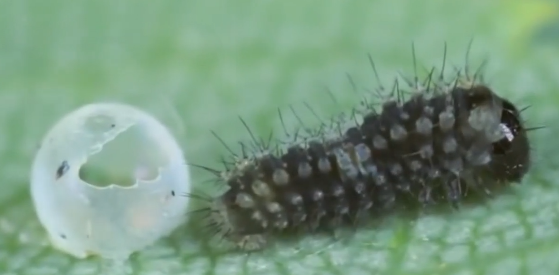 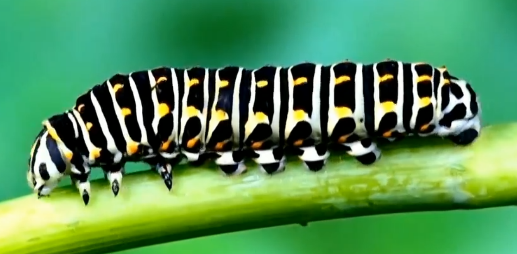 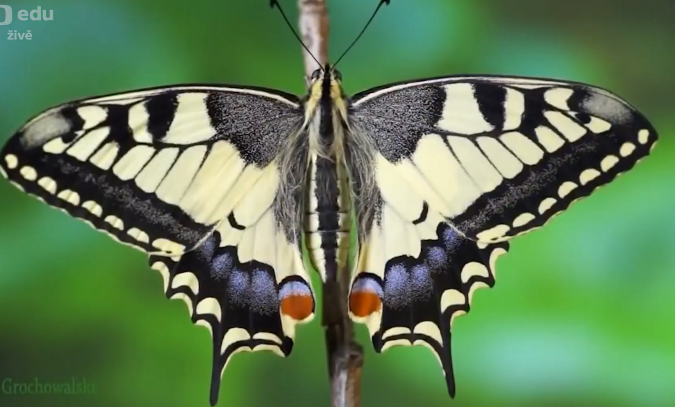 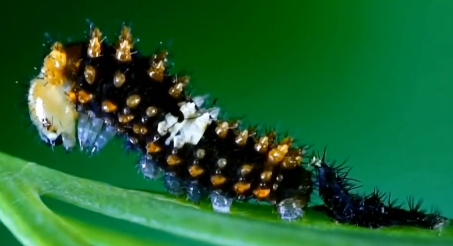 